Faculty of Physical Education DepartmentS. N.Faculty/DepartmentName of the TeacherName of the TeacherAny of the Highest Eligible Qualification Total ExperienceAppointed under Statute 28Year of Appointment Photograph1.PHYSICAL EDUCATIONPHYSICAL EDUCATIONDR. KAILASH SHARMAM.P.Ed, Ph.D. (PHYSICAL EDUCATION)23Yes01/10/1996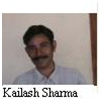 2.PHYSICAL EDUCATIONPHYSICAL EDUCATIONSHRI  RAJESH TIWARIM.A, M.P.ED.17Yes03/10/2002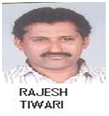 3PHYSICAL EDUCATIONPHYSICAL EDUCATIONDr. MILIND BHANDEOB.Sc., M.P.Ed., M. Phil, Ph.D., P.G.D.Y. & SET (PHYSICAL EDUCATION)9Yes09/05/2016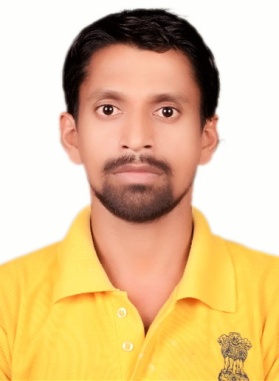 4PHYSICAL EDUCATIONPHYSICAL EDUCATIONGYANENDRA BHAIM.P.Ed, PGDY,
NET (PHYSICAL EDUCATION)Yes18/04/2019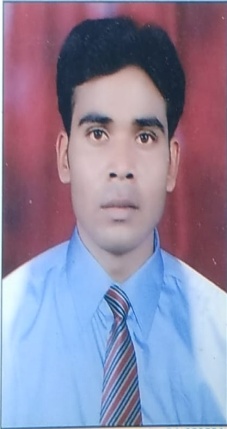 5.PHYSICAL EDUCATIONPHYSICAL EDUCATIONPOOJA SONKARM.P.Ed, NET (PHYSICAL EDUCATION)1 yearsYes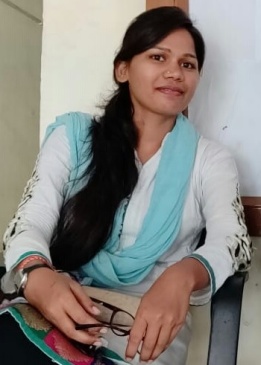 6.PHYSICAL EDUCATIONPHYSICAL EDUCATIONDEO NARAYANM.P.ED,  M. PHIL, D. Y. T. T.,      NET-JRF/SRF,(PHYSICAL EDUCATION)1 year Yes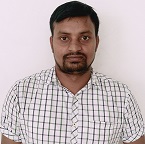 